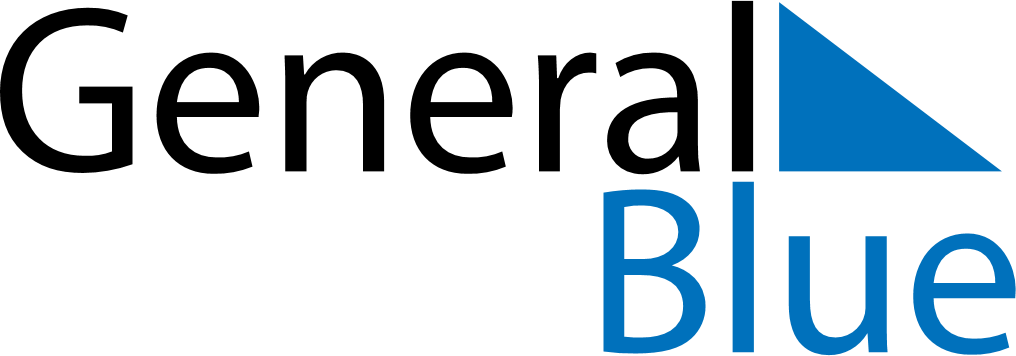 Weekly CalendarJuly 5, 2021 - July 11, 2021Weekly CalendarJuly 5, 2021 - July 11, 2021Weekly CalendarJuly 5, 2021 - July 11, 2021Weekly CalendarJuly 5, 2021 - July 11, 2021Weekly CalendarJuly 5, 2021 - July 11, 2021Weekly CalendarJuly 5, 2021 - July 11, 2021MONDAYJul 05TUESDAYJul 06TUESDAYJul 06WEDNESDAYJul 07THURSDAYJul 08FRIDAYJul 09SATURDAYJul 10SUNDAYJul 11